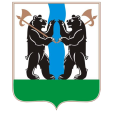 ТЕРРИТОРИАЛЬНАЯ ИЗБИРАТЕЛЬНАЯ КОМИССИЯЯРОСЛАВСКОГО РАЙОНА РЕШЕНИЕ25.07.2023						  	                № 71/520г. ЯрославльО регистрации Босикова Евгения Вячеславовича кандидатом в депутаты Муниципального Совета Курбского сельского поселения Ярославского муниципального района Ярославской области, выдвинутым избирательным объединением Ярославское районное отделение КПРФ на выборах депутатов Муниципального Совета Курбского сельского поселения Ярославского муниципального района Ярославской области пятого созыва, назначенных на 10 сентября 2023 годаВ соответствии со статьей 50 Закона Ярославской области от 02.06.2003 № 27-з  «О выборах в органы  государственной власти Ярославской области и органы местного самоуправления муниципальных образований Ярославской области», проверив соответствие порядка выдвижения, оформление и полноту сведений в документах при выдвижении избирательным объединением Ярославское районное отделение КПРФ кандидата в депутаты Муниципального Совета Курбского сельского поселения Ярославского муниципального района Ярославской области пятого созыва по многомандатному избирательному округу № 2 Босикова Евгения Вячеславовича, территориальная  избирательная комиссия Ярославского районаРЕШИЛА:Зарегистрировать Босикова Евгения Вячеславовича, 1984 года рождения, ведущего юрисконсульта государственного казенного учреждения Ярославской области «Ярославская областная дорожная служба», проживающего в г. Ярославле Ярославской области, выдвинутого избирательным объединением Ярославское районное отделение КПРФ кандидатом в депутаты Муниципального Совета Курбского сельского поселения Ярославского муниципального района Ярославской области пятого созыва по многомандатному избирательному округу № 2, 25.07.2023 в 17 часов 10 минут.Выдать кандидату в депутаты Муниципального Совета Курбского сельского поселения Ярославского муниципального района Ярославской области пятого созыва Босикову Евгению Вячеславовичу удостоверение зарегистрированного кандидата установленного образца.Включить сведения о кандидате Босикове Евгении Вячеславовиче в текст избирательного бюллетеня для голосования по выборам депутатов Муниципального Совета Курбского сельского поселения Ярославского муниципального района Ярославской области пятого созыва и в информационный плакат о зарегистрированных кандидатах.Направить решение в газету «Ярославский агрокурьер» для опубликования.Контроль за исполнением решения возложить на председателя территориальной избирательной комиссии Ярославского района С.Г. Лапотникова.Председатель территориальнойизбирательной комиссииЯрославского района                                                                                           С.Г. ЛапотниковСекретарь территориальнойизбирательной комиссииЯрославского района                                                                                             С.А. Касаткина